Tarjetas de animalesKotenko, Y. (2020). Goldf [Photograph]. Wikimedia Commons. https://commons.wikimedia.org/wiki/File:Goldf.jpgBirdPhotos.com. (2010). Eastern Grey Squirrel [Photograph]. Wikimedia Commons. https://commons.wikimedia.org/wiki/File:Eastern_Grey_Squirrel.jpgWulfstan. (2006). Just one lion [Photograph]. Wikimedia Commons. https://commons.wikimedia.org/wiki/File:Just_one_lion.jpgCambelo, S. (2006). Giraffe [Photograph]. Wikimedia Commons. https://commons.wikimedia.org/wiki/File:Giraffe.JPGJcharvat. (2018). Accelerate (4) [Photograph]. Wikimedia Commons. https://commons.wikimedia.org/wiki/File:Accelerate_(4).jpgBulach, W. (2015). 00 2187 Höckerschwan – Breisach [Photograph]. Wikimedia Commons. https://commons.wikimedia.org/wiki/File:00_2187_H%C3%B6ckerschwan_-_Breisach.jpgGordan, D and E. Robertson. (2009). Raccoon, female after washing up [Photograph]. Wikimedia Commons. https://commons.wikimedia.org/wiki/File:Raccoon,_female_after_washing_up.jpgLaw, K. (2008). Flickr - law keven - The "Bald" and the beautiful.... [Photograph]. Wikimedia Commons. https://commons.wikimedia.org/wiki/File:Flickr_-_law_keven_-_The_%22Bald%22_and_the_beautiful.....jpgHaynes, B. (2008). Chlorocebus pygerythrus, Barbados [Photograph]. Wikimedia Commons. https://commons.wikimedia.org/wiki/File:Chlorocebus_pygerythrus,_Barbados.jpgContributor50. (2015). Parrot [Photograph]. Wikimedia Commons. https://commons.wikimedia.org/wiki/File:Parrot.jpgOntley. (2008). Two toed sloth [Photograph]. Wikimedia Commons. https://commons.wikimedia.org/wiki/File:Two_toed_sloth.JPG(2009). Meerkat feb 09 [Photograph]. Wikimedia Commons. https://commons.wikimedia.org/wiki/File:Meerkat_feb_09.jpgFrancesca Cesa Bianchi, Milano. (2011). " 11 - ITALY – cat [Photograph]. Wikimedia Commons. https://commons.wikimedia.org/wiki/File:%22_11_-_ITALY_-_cat.JPGBassil, S. (2009). Elephant [Photograph]. Wikimedia Commons. https://commons.wikimedia.org/wiki/File:Elephant.jpgGiraud, P. (2006). Namibie Etosha Girafe 02 [Photograph]. Wikimedia Commons. https://commons.wikimedia.org/wiki/File:Namibie_Etosha_Girafe_02.jpgBalboa, C. J. (2007). Red eyed tree frog edit2 [Photograph]. Wikimedia Commons. https://commons.wikimedia.org/wiki/File:Red_eyed_tree_frog_edit2.jpgardilla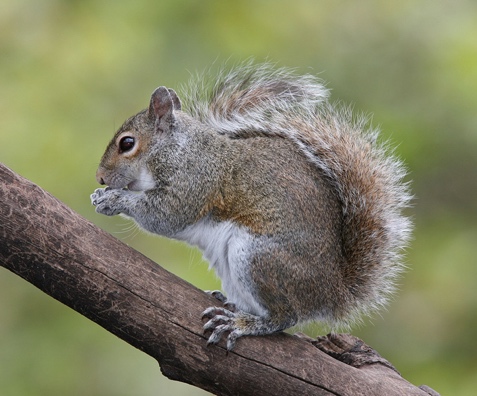 león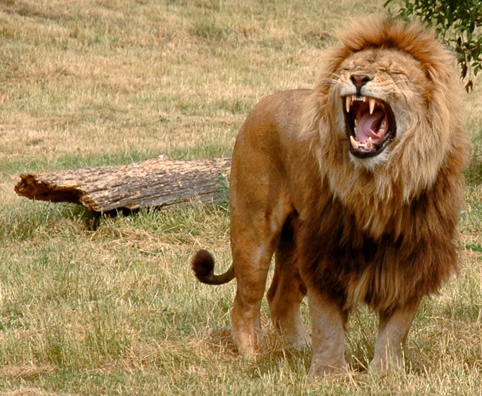 jirafa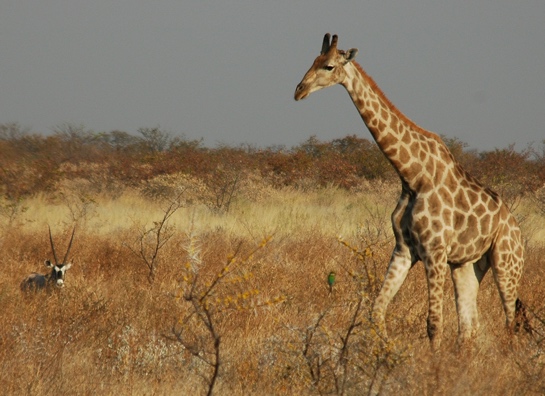 pez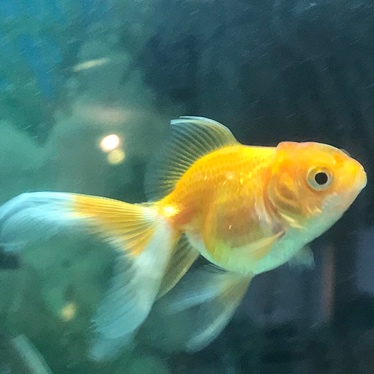 caballo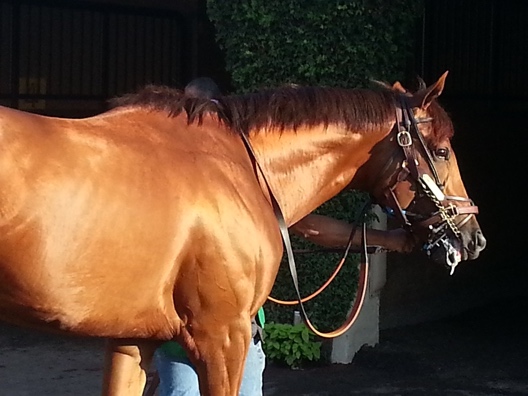 cisne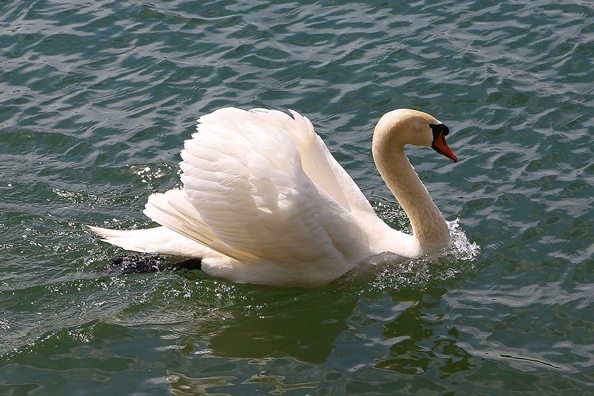 mapache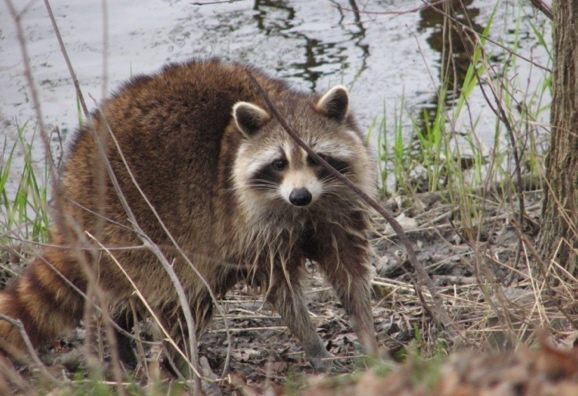 águila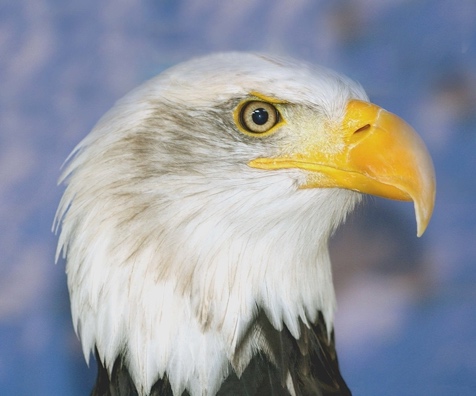 mono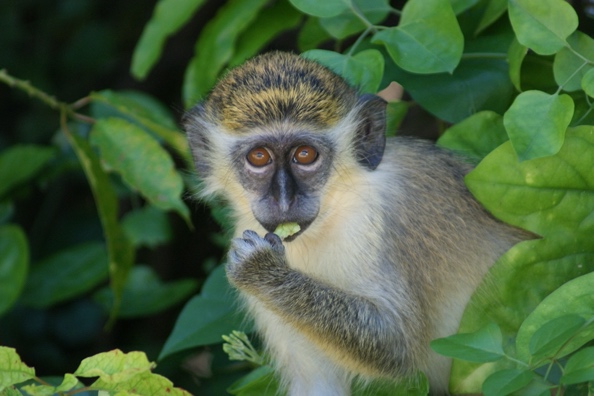 perico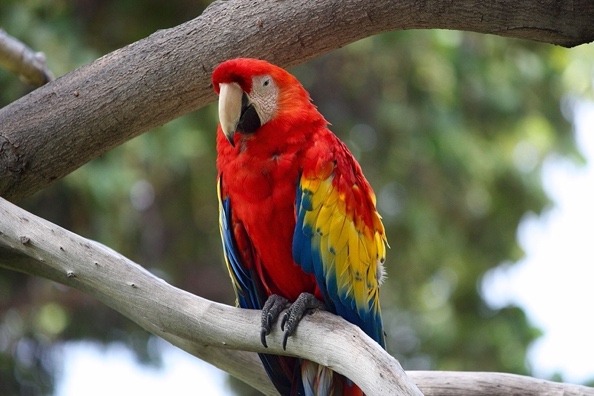 perezoso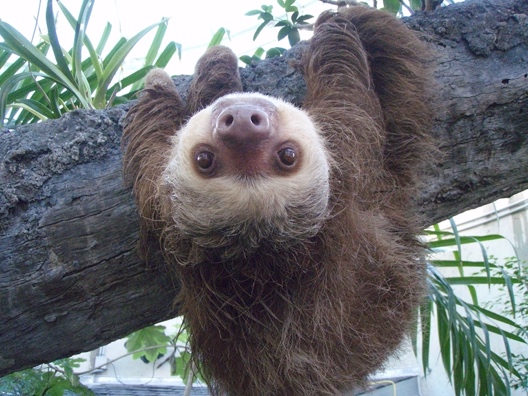 suricata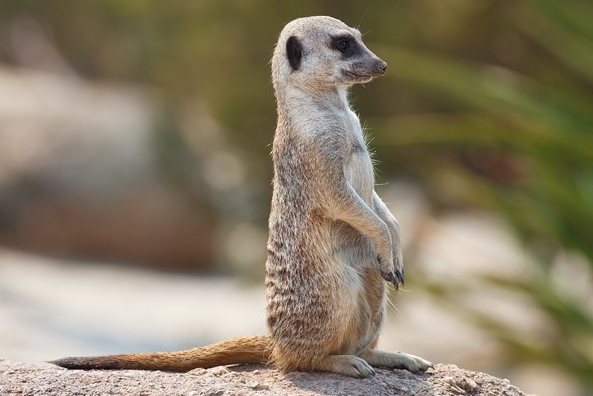 zorro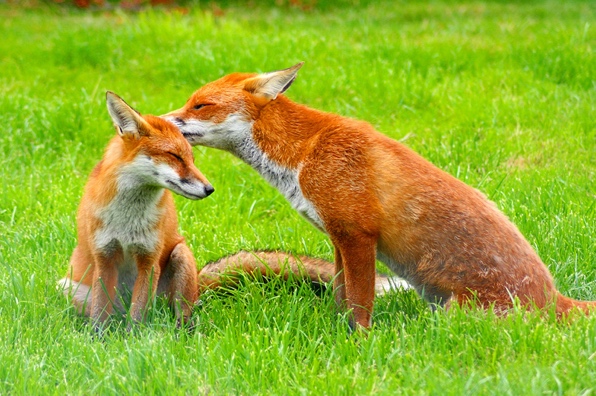 tigre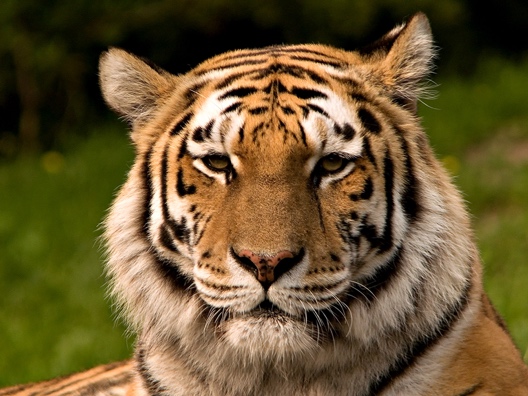 erizo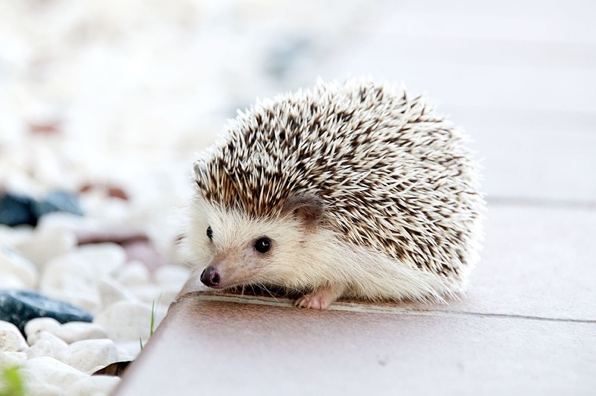 rana de árbol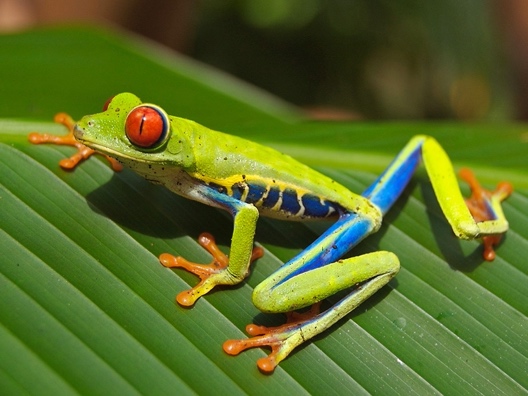 perro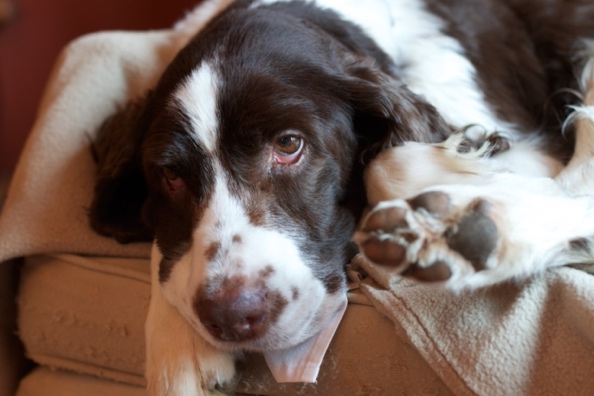 gallo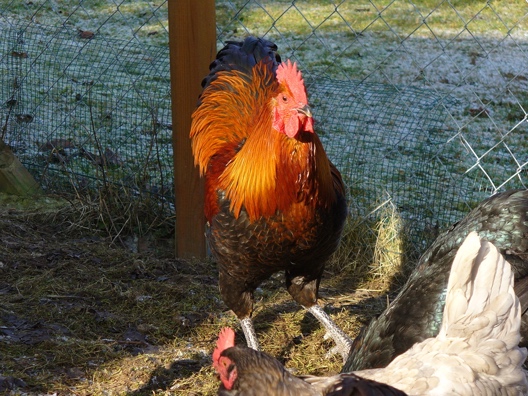 cebra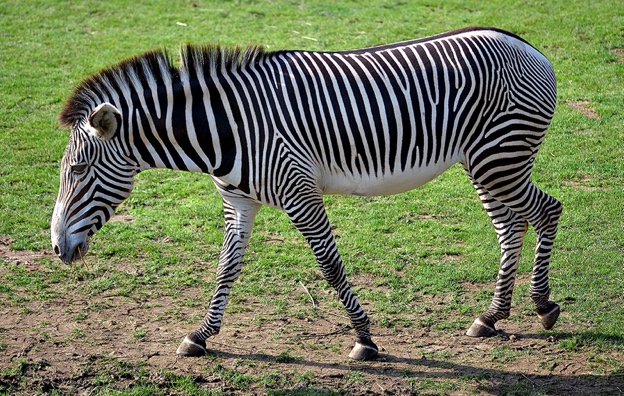 koala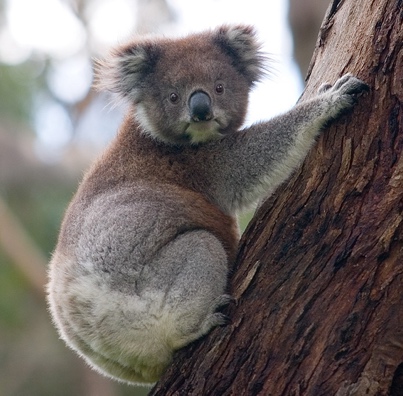 canguro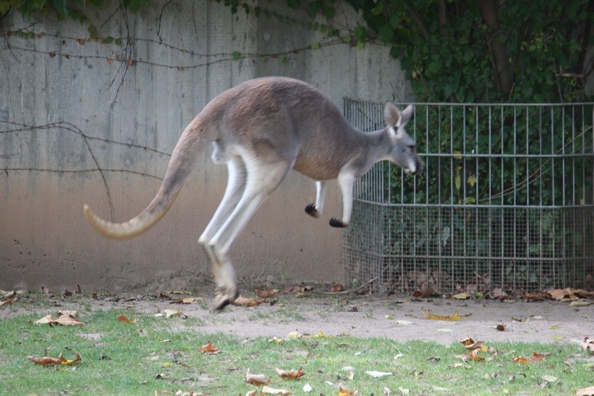 panda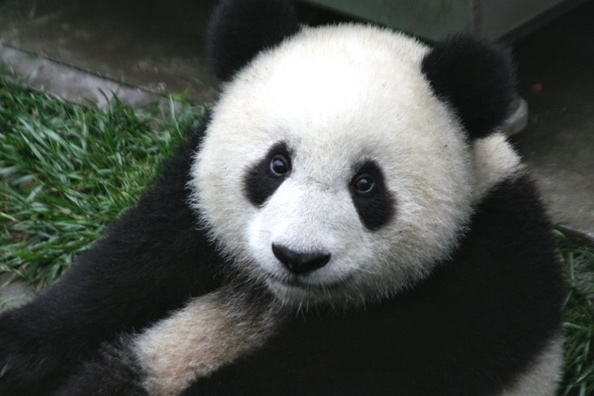 gato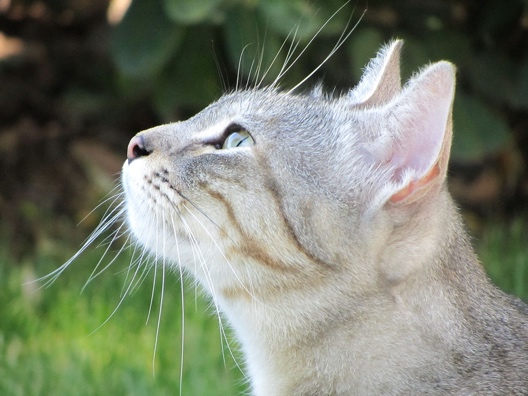 elefante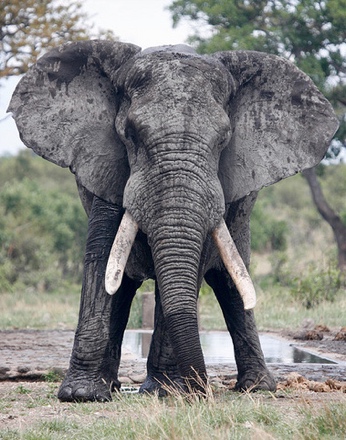 Insert more photos if you need extra cards!